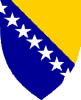     BOSNA I HERCEGOVINA               Ministarstvo civilnih poslovaHORIZON EUROPE – INFO DANParlamentarna skupština Bosne i Hercegovine (bijela sala), Trg BiH 1, Sarajevo6. 6. 2024. godineD N E V N I   R E D 10:00 - 10:10 Uvodno obraćanje, Suvad Džafić, Ministarstvo civilnih poslova BiH10:10 - 10:40 Horizon Europe program - osnovne karakteristike programa i učešće BiH, dr. sc. Boris Crnokić, NCP koordinator u BiH / Alma Hasanović Ministarstvo civilnih poslova, COST koordinatorica za BiH10:40 - 11:00 Horizon Europe i kultura, kreativnost i inkluzivno društvo, TBC11:00 – 11:30 Kako učestvovati u Horizon Europe programu – praktični savjeti, dr. sc. Anđela Pepić, Univerzitet u Banjoj Luci11:30 - 12:30 Primjeri uspješnih projektnih aplikacija i realizacije projekata iz BiH u Horizon Europe programu:  Projekat Twinning Western Balkan Special: „Equality Diversity and Inclusion for Research Enhancement in Bosnia Herzegovina“; koordinatorica projekta dr. sc. Jasminka Hasić Telalović, University Sarajevo School of Science and Technology Projekat RETLAMI-SEE - Enhancing Capacities for Quality and Impactful Research on Transformations, Labour and Migration in Southeast-Europe, dr. sc. Anđela Pepić, Fakultet političkih nauka Univerziteta u Banjoj Luci Projekat Supporting European R&I Through stakeholder collaboration and institutional reform; Elektorprivreda BiH, dr. sc. Anes Kazagić12:30-13:00 Pitanja i odgovori